עזר לצבי מאודך ונפשך, בני נח
מורא מקדשיהרג ואל יעבור – ממונך ונפשךברכות סא:סנהדרין עד:תוספות עבודה זרה כז:שנות אליהו ברכות ט:ה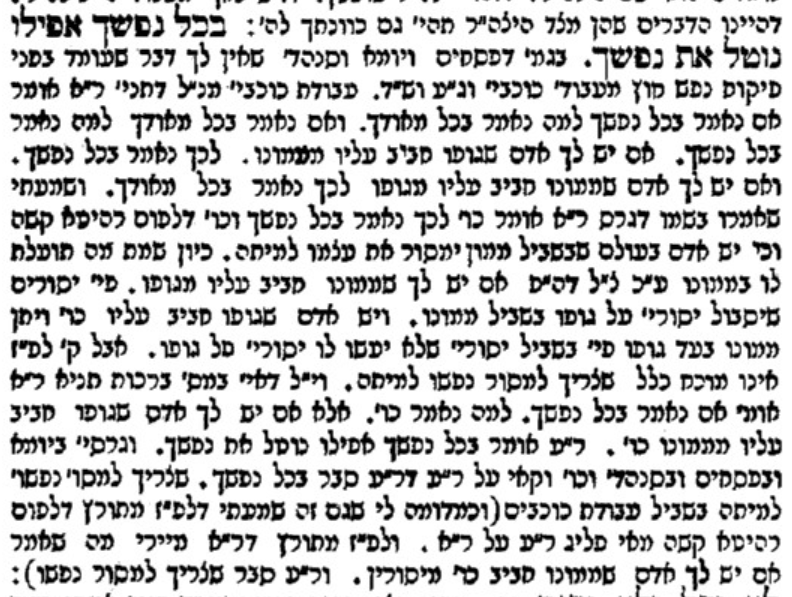 ספרי דברים פיסקא ז – עמק הנציב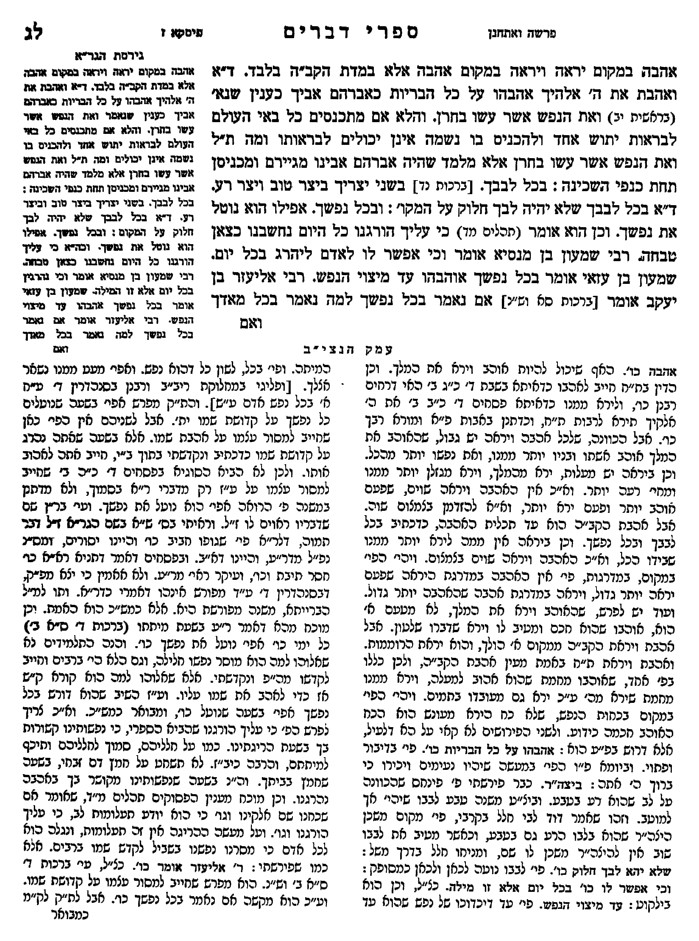 דבר שבקדושה - עשרהמגילה כג:ירושלמי מגילה ד:דרבי בא רבי יסא בשם רבי יוחנן נאמר כאן עדה ונאמר להלן עד מתי לעדה הרעה הזאת מה עדה האמורה להלן עשרה אף כאן עשרה אמ' ר' סימון נאמר כאן תוך ונאמר להלן ויבאו בני ישראל לשבור בתוך הבאים מה תוך שנאמר להלן עשרה אף כאן עשרה אמר ליה רבי יוסה בי רבי בון אם מתוך את למד סגין אינון אלא נאמר כאן בני ישראל ונאמר להלן בני ישראל מה להלן עשר' אף כאן עשרה תורה תמימהיהרג ואל יעבור – בני נחרש"י עבודה זרהרמב"ם הלכות יסודי התורה ה:פרשת דרכים דרך האתרים - דרוש שני